Year 4 Term 2B OverviewObjectives that are in pink are a Y3/Y4 statutory requirement and individual words highlighted pink are from the Y3/Y4 statutory spelling list. The additional sets either: revise previously visited spelling rules from lower year groups; practise a spelling rule linked to a Y3/Y4 statutory spelling word or relate to a word, sentence or punctuation objective from the English Appendix 2 of the NC 2014. Each set of spellings contains 10 words linked to the objective.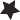 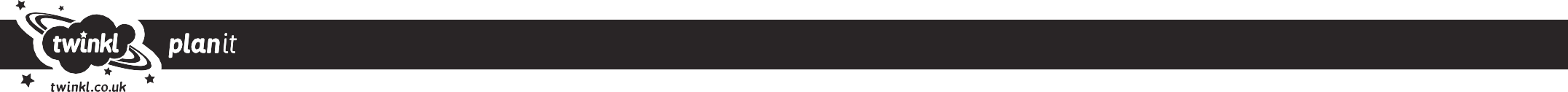 Week 1Week 2Week 3Week 4Week 5Week 6Week 7Words with the /s/ sound spelt with ‘sc’Words with a ‘soft c’ spelt with ‘ce’Words with a ‘soft c’ spelt with ‘ci’Word families based on common words, showing how words are related in form and meaningWord families based on common words, showing how words are related in form and meaningStatutory Spellings Challenge WordsReview WeeksciencecentrecirclephonesolvelengthWithin this assess & review week, usethe provided Year 4 Term 2B Dictation Passages and the Spot the Mistake with Mr Whoops self-correction activities to assess pupil’s progress against the objectives that have been covered within this half-term.crescentcenturydecidephonicssolutionstrengthWithin this assess & review week, usethe provided Year 4 Term 2B Dictation Passages and the Spot the Mistake with Mr Whoops self-correction activities to assess pupil’s progress against the objectives that have been covered within this half-term.disciplinecertainmedicinemicrophoneinsolublepurposeWithin this assess & review week, usethe provided Year 4 Term 2B Dictation Passages and the Spot the Mistake with Mr Whoops self-correction activities to assess pupil’s progress against the objectives that have been covered within this half-term.fascinaterecentexercisetelephonedissolvehistoryWithin this assess & review week, usethe provided Year 4 Term 2B Dictation Passages and the Spot the Mistake with Mr Whoops self-correction activities to assess pupil’s progress against the objectives that have been covered within this half-term.scentexperiencespecialhomophonesolventdifferentWithin this assess & review week, usethe provided Year 4 Term 2B Dictation Passages and the Spot the Mistake with Mr Whoops self-correction activities to assess pupil’s progress against the objectives that have been covered within this half-term.scissorssentencecinemarealsigndifficultWithin this assess & review week, usethe provided Year 4 Term 2B Dictation Passages and the Spot the Mistake with Mr Whoops self-correction activities to assess pupil’s progress against the objectives that have been covered within this half-term.ascentnoticedecimalrealitysignatureseparateWithin this assess & review week, usethe provided Year 4 Term 2B Dictation Passages and the Spot the Mistake with Mr Whoops self-correction activities to assess pupil’s progress against the objectives that have been covered within this half-term.descentcelebrateaccidentrealisticassignsupposeWithin this assess & review week, usethe provided Year 4 Term 2B Dictation Passages and the Spot the Mistake with Mr Whoops self-correction activities to assess pupil’s progress against the objectives that have been covered within this half-term.scientistceremonycityunrealdesignthereforeWithin this assess & review week, usethe provided Year 4 Term 2B Dictation Passages and the Spot the Mistake with Mr Whoops self-correction activities to assess pupil’s progress against the objectives that have been covered within this half-term.scenerycertificatecitizenrealisationsignalknowledgeWithin this assess & review week, usethe provided Year 4 Term 2B Dictation Passages and the Spot the Mistake with Mr Whoops self-correction activities to assess pupil’s progress against the objectives that have been covered within this half-term.